FKL 10Csomagolási egység: 1 darabVálaszték: D
Termékszám: 0152.0028Gyártó: MAICO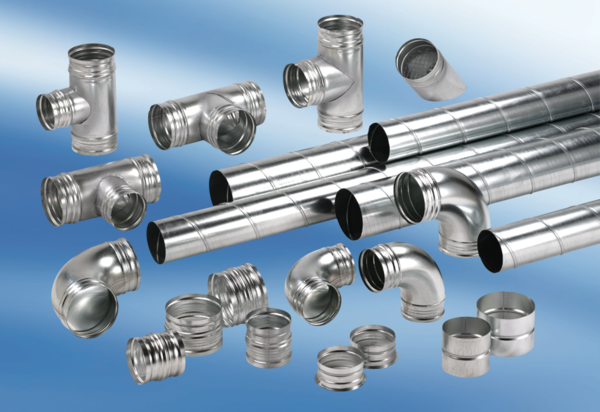 